NOMBRE CARRERANombre materiaDocente / Nombre y ApellidoCronograma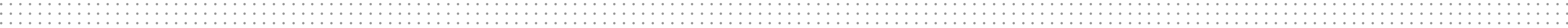 FechaTemaActividadObligatoria u optativaIndividual o grupalDescripción de la actividadEvaluaciónEspecificar:- Instrumento a utilizar ¿con qué?- Instancia: parcial-finalModalidad de cursadaModalidad de cursadaModalidad de cursadaFechaTemaActividadObligatoria u optativaIndividual o grupalDescripción de la actividadEvaluaciónEspecificar:- Instrumento a utilizar ¿con qué?- Instancia: parcial-finalPresencialEspecificar día, horario, 
edificio y aulaVirtualVirtualFechaTemaActividadObligatoria u optativaIndividual o grupalDescripción de la actividadEvaluaciónEspecificar:- Instrumento a utilizar ¿con qué?- Instancia: parcial-finalPresencialEspecificar día, horario, 
edificio y aulaSincrónicaEl link del encuentro 
se anunciará en el aulaAsincrónicaEspecificar día 
de publicación de la clase01 ( )Clase1Tema02 ( )Clase 2Tema03 ( )Clase 3Tema04 ( )Clase 4Tema05 ( )Clase 5Tema06 ( )Clase 6Tema07 ( )Clase 7Tema08 ( )Clase 8Tema9 ( )Clase 9Tema10 ( )Clase 10Tema11 ( )Clase 11Tema